뒷 페이지에 미디어 사용 동의서(2024-2025학년도)도 작성하여 제출 바람. MEDIA RELEASE FORM(2024-2025)I, _______________________, grant permission to _______________________, hereinafter known as the “Media” to use my image (photographs and/or video) for use in Media publications including:(Check All That Apply)❏- Videos ❏- Email Blasts ❏- Recruiting Brochures ❏- Newsletters ❏- Magazines ❏- General Publications ❏- Website and/or Affiliates ❏- Social Media and/or Other: _________________I hereby waive any right to inspect or approve the finished photographs or electronic matter that may be used in conjunction with them now or in the future, whether that use is known to me or unknown, and I waive any right to royalties or other compensation arising from or related to the use of the image.Please initial the paragraph below which is applicable to your present situation:_____ - I am 20 years of age or older and I am competent to contract in my own name. I have read this release before signing below, and I fully understand the contents, meaning and impact of this release. I understand that I am free to address any specific questions regarding this release by submitting those questions in writing prior to signing, and I agree that my failure to do so will be interpreted as a free and knowledgeable acceptance of the terms of this release._____ - I am the parent or legal guardian of the below named child. I have read this release before signing below, and I fully understand the contents, meaning and impact of this release. I understand that I am free to address any specific questions regarding this release by submitting those questions in writing prior to signing, and I agree that my failure to do so will be interpreted as a free and knowledgeable acceptance of the terms of this release.Signature: ________________________________ Date: _______________________  Student Name (please print): ________________________________Address: ________________________________Signature of parent or legal guardian: ________________________________(if under 20 years of age)미디어 사용 동의서(2024-2025)귀하, _______________________, 는(은) 애틀랜타 한국학교에 귀하/귀하의 자녀의 이미지 (사진 및 비디오)를 아래 ‘미디어’로 알려진 매체에 사용할 것을 허락합니다. 미디어 매체는: (해당 사항에 모두 체크해 주세요.)❏- 비디오 ❏- 이메일 알림 ❏- (안내, 광고용)책자 ❏- (학교)소식지 ❏- 잡지❏- 일반 간행물 ❏- 홈페이지 및 계열회사 ❏- 소셜 미디어와 그 외: _________________저는 애틀랜타 한국학교와 관련하여 현재로부터 앞으로 사용될 모든 사진과 미디어 자료에 대해서 점검하고 승인하는 권리를 애틀랜타 한국학교에 양도합니다. 또한 모든 미디어 자료와 관련하여 발생하는 보상권과 사용료 인상에 대한 권리를 양도하는 것에 동의합니다.해당 사항에 이니셜을 기재해 주세요:_____ - 저는 만 20세 이상이며 계약서에 서명 권한을 가집니다. 저는 서명하기 전에 동의서를 모두 읽었으며, 동의서의 내용과 영향을 인지하고 있습니다. 저는 서명하기 전에 모든 질문과 의의를 글로 제기할 수 있으며, 의의를 제기하지 않을 시 동의서의 약관을 이해하고 승인함으로 간주되는 것을 인지합니다. _____ - 저는 해당 아이의 부모 또는 보호자입니다. 저는 서명하기 전에 동의서를 모두 읽었으며, 동의서의 내용과 영향을 인지하고 있습니다. 저는 서명하기 전에 모든 질문과 의의를 글로 제기할 수 있으며, 의의를 제기하지 않을 시 동의서의 약관을 이해하고 승인함으로 간주되는 것을 인지합니다. 서명: ________________________________          날짜: _______________________학생 이름: ____________________________주소: ________________________________학부모/보호자 (서명자가 20세 이하의 경우) 서명: ____________________________2024-2025학년도 (신입생, 재학생) 등록원서 2024-2025 Academic Year Application Form 2024-2025학년도 (신입생, 재학생) 등록원서 2024-2025 Academic Year Application Form 2024-2025학년도 (신입생, 재학생) 등록원서 2024-2025 Academic Year Application Form 2024-2025학년도 (신입생, 재학생) 등록원서 2024-2025 Academic Year Application Form 2024-2025학년도 (신입생, 재학생) 등록원서 2024-2025 Academic Year Application Form 2024-2025학년도 (신입생, 재학생) 등록원서 2024-2025 Academic Year Application Form 2024-2025학년도 (신입생, 재학생) 등록원서 2024-2025 Academic Year Application Form 2024-2025학년도 (신입생, 재학생) 등록원서 2024-2025 Academic Year Application Form 2024-2025학년도 (신입생, 재학생) 등록원서 2024-2025 Academic Year Application Form 2024-2025학년도 (신입생, 재학생) 등록원서 2024-2025 Academic Year Application Form 2024-2025학년도 (신입생, 재학생) 등록원서 2024-2025 Academic Year Application Form 2024-2025학년도 (신입생, 재학생) 등록원서 2024-2025 Academic Year Application Form 2024-2025학년도 (신입생, 재학생) 등록원서 2024-2025 Academic Year Application Form 2024-2025학년도 (신입생, 재학생) 등록원서 2024-2025 Academic Year Application Form 2024-2025학년도 (신입생, 재학생) 등록원서 2024-2025 Academic Year Application Form 학생이름Student’s Name한글Korean한글Korean현재 반Class배정 학급학생이름Student’s Name영어English영어English나이Age성별Gender2024/20258월  학년 Grade in August생일Birthdate출생지Birthplace미국 거주 기간미국 거주 기간년아버지Father’s Name이름Name이름Name어머니Mother’s Name이름Name아버지Father’s Name휴대전화Cell휴대전화Cell어머니Mother’s Name휴대전화Cell아버지Father’s Name이메일E-Mail이메일E-Mail어머니Mother’s Name이메일E-Mail주소Address비상시 연락처Emergency Contact비상시 연락처Emergency Contact비상시 연락처Emergency Contact이름Name이름Name전화Phone관계Relationship다른 한국학교 재학 경험 Other Korean Schools Attended다른 한국학교 재학 경험 Other Korean Schools Attended다른 한국학교 재학 경험 Other Korean Schools Attended다른 한국학교 재학 경험 Other Korean Schools Attended다른 한국학교 재학 경험 Other Korean Schools Attended한국어 수준*기입 필수한국어 수준*기입 필수전혀 못함None전혀 못함None조금Beginner조금Beginner잘함Intermediate아주 잘함Advanced아주 잘함Advanced본교 재학 형제Other Siblings Attending our School본교 재학 형제Other Siblings Attending our School본교 재학 형제Other Siblings Attending our School본교 재학 형제Other Siblings Attending our School본교 재학 형제Other Siblings Attending our School본교 재학 형제Other Siblings Attending our School말하기Speaking말하기Speaking이름Name이름Name이름Name학급Class학급Class학급Class듣기Listening듣기Listening읽기Reading읽기Reading글짓기Writing글짓기Writing위 학생의 애틀랜타 한국학교 등록을 원하며 부모 또는 보호자의 임무를 충실히 이행할 것을 서약합니다.I would like to register my child in your school and promise to support your academic and extracurricular activates.본교 교사들은 학생들의 안전을 위해 최선을 다할 것을 다짐합니다. 학교에서 일어나는 어떠한 사고에 대해서도 학교 당국이 책임을 질 수 없습니다.이 조건을 읽고 이해하신 후에 입학원서를 제출해 주시길 바랍니다.The school will not assume any liability or responsibility for any injury or possible incident that occurs while school is in session. I have read and understand the stated conditions and agree to waive my rights to take any legal action against the school or any member of its staff and personnel.위 학생의 애틀랜타 한국학교 등록을 원하며 부모 또는 보호자의 임무를 충실히 이행할 것을 서약합니다.I would like to register my child in your school and promise to support your academic and extracurricular activates.본교 교사들은 학생들의 안전을 위해 최선을 다할 것을 다짐합니다. 학교에서 일어나는 어떠한 사고에 대해서도 학교 당국이 책임을 질 수 없습니다.이 조건을 읽고 이해하신 후에 입학원서를 제출해 주시길 바랍니다.The school will not assume any liability or responsibility for any injury or possible incident that occurs while school is in session. I have read and understand the stated conditions and agree to waive my rights to take any legal action against the school or any member of its staff and personnel.위 학생의 애틀랜타 한국학교 등록을 원하며 부모 또는 보호자의 임무를 충실히 이행할 것을 서약합니다.I would like to register my child in your school and promise to support your academic and extracurricular activates.본교 교사들은 학생들의 안전을 위해 최선을 다할 것을 다짐합니다. 학교에서 일어나는 어떠한 사고에 대해서도 학교 당국이 책임을 질 수 없습니다.이 조건을 읽고 이해하신 후에 입학원서를 제출해 주시길 바랍니다.The school will not assume any liability or responsibility for any injury or possible incident that occurs while school is in session. I have read and understand the stated conditions and agree to waive my rights to take any legal action against the school or any member of its staff and personnel.위 학생의 애틀랜타 한국학교 등록을 원하며 부모 또는 보호자의 임무를 충실히 이행할 것을 서약합니다.I would like to register my child in your school and promise to support your academic and extracurricular activates.본교 교사들은 학생들의 안전을 위해 최선을 다할 것을 다짐합니다. 학교에서 일어나는 어떠한 사고에 대해서도 학교 당국이 책임을 질 수 없습니다.이 조건을 읽고 이해하신 후에 입학원서를 제출해 주시길 바랍니다.The school will not assume any liability or responsibility for any injury or possible incident that occurs while school is in session. I have read and understand the stated conditions and agree to waive my rights to take any legal action against the school or any member of its staff and personnel.위 학생의 애틀랜타 한국학교 등록을 원하며 부모 또는 보호자의 임무를 충실히 이행할 것을 서약합니다.I would like to register my child in your school and promise to support your academic and extracurricular activates.본교 교사들은 학생들의 안전을 위해 최선을 다할 것을 다짐합니다. 학교에서 일어나는 어떠한 사고에 대해서도 학교 당국이 책임을 질 수 없습니다.이 조건을 읽고 이해하신 후에 입학원서를 제출해 주시길 바랍니다.The school will not assume any liability or responsibility for any injury or possible incident that occurs while school is in session. I have read and understand the stated conditions and agree to waive my rights to take any legal action against the school or any member of its staff and personnel.위 학생의 애틀랜타 한국학교 등록을 원하며 부모 또는 보호자의 임무를 충실히 이행할 것을 서약합니다.I would like to register my child in your school and promise to support your academic and extracurricular activates.본교 교사들은 학생들의 안전을 위해 최선을 다할 것을 다짐합니다. 학교에서 일어나는 어떠한 사고에 대해서도 학교 당국이 책임을 질 수 없습니다.이 조건을 읽고 이해하신 후에 입학원서를 제출해 주시길 바랍니다.The school will not assume any liability or responsibility for any injury or possible incident that occurs while school is in session. I have read and understand the stated conditions and agree to waive my rights to take any legal action against the school or any member of its staff and personnel.위 학생의 애틀랜타 한국학교 등록을 원하며 부모 또는 보호자의 임무를 충실히 이행할 것을 서약합니다.I would like to register my child in your school and promise to support your academic and extracurricular activates.본교 교사들은 학생들의 안전을 위해 최선을 다할 것을 다짐합니다. 학교에서 일어나는 어떠한 사고에 대해서도 학교 당국이 책임을 질 수 없습니다.이 조건을 읽고 이해하신 후에 입학원서를 제출해 주시길 바랍니다.The school will not assume any liability or responsibility for any injury or possible incident that occurs while school is in session. I have read and understand the stated conditions and agree to waive my rights to take any legal action against the school or any member of its staff and personnel.위 학생의 애틀랜타 한국학교 등록을 원하며 부모 또는 보호자의 임무를 충실히 이행할 것을 서약합니다.I would like to register my child in your school and promise to support your academic and extracurricular activates.본교 교사들은 학생들의 안전을 위해 최선을 다할 것을 다짐합니다. 학교에서 일어나는 어떠한 사고에 대해서도 학교 당국이 책임을 질 수 없습니다.이 조건을 읽고 이해하신 후에 입학원서를 제출해 주시길 바랍니다.The school will not assume any liability or responsibility for any injury or possible incident that occurs while school is in session. I have read and understand the stated conditions and agree to waive my rights to take any legal action against the school or any member of its staff and personnel.위 학생의 애틀랜타 한국학교 등록을 원하며 부모 또는 보호자의 임무를 충실히 이행할 것을 서약합니다.I would like to register my child in your school and promise to support your academic and extracurricular activates.본교 교사들은 학생들의 안전을 위해 최선을 다할 것을 다짐합니다. 학교에서 일어나는 어떠한 사고에 대해서도 학교 당국이 책임을 질 수 없습니다.이 조건을 읽고 이해하신 후에 입학원서를 제출해 주시길 바랍니다.The school will not assume any liability or responsibility for any injury or possible incident that occurs while school is in session. I have read and understand the stated conditions and agree to waive my rights to take any legal action against the school or any member of its staff and personnel.위 학생의 애틀랜타 한국학교 등록을 원하며 부모 또는 보호자의 임무를 충실히 이행할 것을 서약합니다.I would like to register my child in your school and promise to support your academic and extracurricular activates.본교 교사들은 학생들의 안전을 위해 최선을 다할 것을 다짐합니다. 학교에서 일어나는 어떠한 사고에 대해서도 학교 당국이 책임을 질 수 없습니다.이 조건을 읽고 이해하신 후에 입학원서를 제출해 주시길 바랍니다.The school will not assume any liability or responsibility for any injury or possible incident that occurs while school is in session. I have read and understand the stated conditions and agree to waive my rights to take any legal action against the school or any member of its staff and personnel.위 학생의 애틀랜타 한국학교 등록을 원하며 부모 또는 보호자의 임무를 충실히 이행할 것을 서약합니다.I would like to register my child in your school and promise to support your academic and extracurricular activates.본교 교사들은 학생들의 안전을 위해 최선을 다할 것을 다짐합니다. 학교에서 일어나는 어떠한 사고에 대해서도 학교 당국이 책임을 질 수 없습니다.이 조건을 읽고 이해하신 후에 입학원서를 제출해 주시길 바랍니다.The school will not assume any liability or responsibility for any injury or possible incident that occurs while school is in session. I have read and understand the stated conditions and agree to waive my rights to take any legal action against the school or any member of its staff and personnel.위 학생의 애틀랜타 한국학교 등록을 원하며 부모 또는 보호자의 임무를 충실히 이행할 것을 서약합니다.I would like to register my child in your school and promise to support your academic and extracurricular activates.본교 교사들은 학생들의 안전을 위해 최선을 다할 것을 다짐합니다. 학교에서 일어나는 어떠한 사고에 대해서도 학교 당국이 책임을 질 수 없습니다.이 조건을 읽고 이해하신 후에 입학원서를 제출해 주시길 바랍니다.The school will not assume any liability or responsibility for any injury or possible incident that occurs while school is in session. I have read and understand the stated conditions and agree to waive my rights to take any legal action against the school or any member of its staff and personnel.위 학생의 애틀랜타 한국학교 등록을 원하며 부모 또는 보호자의 임무를 충실히 이행할 것을 서약합니다.I would like to register my child in your school and promise to support your academic and extracurricular activates.본교 교사들은 학생들의 안전을 위해 최선을 다할 것을 다짐합니다. 학교에서 일어나는 어떠한 사고에 대해서도 학교 당국이 책임을 질 수 없습니다.이 조건을 읽고 이해하신 후에 입학원서를 제출해 주시길 바랍니다.The school will not assume any liability or responsibility for any injury or possible incident that occurs while school is in session. I have read and understand the stated conditions and agree to waive my rights to take any legal action against the school or any member of its staff and personnel.위 학생의 애틀랜타 한국학교 등록을 원하며 부모 또는 보호자의 임무를 충실히 이행할 것을 서약합니다.I would like to register my child in your school and promise to support your academic and extracurricular activates.본교 교사들은 학생들의 안전을 위해 최선을 다할 것을 다짐합니다. 학교에서 일어나는 어떠한 사고에 대해서도 학교 당국이 책임을 질 수 없습니다.이 조건을 읽고 이해하신 후에 입학원서를 제출해 주시길 바랍니다.The school will not assume any liability or responsibility for any injury or possible incident that occurs while school is in session. I have read and understand the stated conditions and agree to waive my rights to take any legal action against the school or any member of its staff and personnel.위 학생의 애틀랜타 한국학교 등록을 원하며 부모 또는 보호자의 임무를 충실히 이행할 것을 서약합니다.I would like to register my child in your school and promise to support your academic and extracurricular activates.본교 교사들은 학생들의 안전을 위해 최선을 다할 것을 다짐합니다. 학교에서 일어나는 어떠한 사고에 대해서도 학교 당국이 책임을 질 수 없습니다.이 조건을 읽고 이해하신 후에 입학원서를 제출해 주시길 바랍니다.The school will not assume any liability or responsibility for any injury or possible incident that occurs while school is in session. I have read and understand the stated conditions and agree to waive my rights to take any legal action against the school or any member of its staff and personnel.부모/보호자 서명Parent/Guardian Signature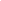 부모/보호자 서명Parent/Guardian Signature부모/보호자 서명Parent/Guardian Signature부모/보호자 서명Parent/Guardian Signature부모/보호자 서명Parent/Guardian Signature부모/보호자 서명Parent/Guardian Signature부모/보호자 서명Parent/Guardian Signature부모/보호자 서명Parent/Guardian Signature날짜Date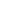 날짜Date날짜Date날짜Date날짜Date날짜Date날짜Date2024-2025 학년도1학기 등록금 안내2024-2025 학년도1학기 등록금 안내* 정기 등록 기간 외 추가 등록 시 학생당 Late Fee $20 이 있습니다.* 수업 시작 전 환불은 납부한 등록금에서 Processing Fee $20 를                               공제한 후 환불을 하고 수업 시작 후 환불은 한 주당 $15 + Processing    Fee $20을 공제 합니다.* 수업 시작 후 환불은 4주까지만 가능(최대$80 공제) 합니다. * Please make your check payable to KASA.* 정기 등록 기간 외 추가 등록 시 학생당 Late Fee $20 이 있습니다.* 수업 시작 전 환불은 납부한 등록금에서 Processing Fee $20 를                               공제한 후 환불을 하고 수업 시작 후 환불은 한 주당 $15 + Processing    Fee $20을 공제 합니다.* 수업 시작 후 환불은 4주까지만 가능(최대$80 공제) 합니다. * Please make your check payable to KASA.정기 등록(4/27- 5/11)추가 등록(5/12 이후)* 정기 등록 기간 외 추가 등록 시 학생당 Late Fee $20 이 있습니다.* 수업 시작 전 환불은 납부한 등록금에서 Processing Fee $20 를                               공제한 후 환불을 하고 수업 시작 후 환불은 한 주당 $15 + Processing    Fee $20을 공제 합니다.* 수업 시작 후 환불은 4주까지만 가능(최대$80 공제) 합니다. * Please make your check payable to KASA.* 정기 등록 기간 외 추가 등록 시 학생당 Late Fee $20 이 있습니다.* 수업 시작 전 환불은 납부한 등록금에서 Processing Fee $20 를                               공제한 후 환불을 하고 수업 시작 후 환불은 한 주당 $15 + Processing    Fee $20을 공제 합니다.* 수업 시작 후 환불은 4주까지만 가능(최대$80 공제) 합니다. * Please make your check payable to KASA.$280  $300* 정기 등록 기간 외 추가 등록 시 학생당 Late Fee $20 이 있습니다.* 수업 시작 전 환불은 납부한 등록금에서 Processing Fee $20 를                               공제한 후 환불을 하고 수업 시작 후 환불은 한 주당 $15 + Processing    Fee $20을 공제 합니다.* 수업 시작 후 환불은 4주까지만 가능(최대$80 공제) 합니다. * Please make your check payable to KASA.* 정기 등록 기간 외 추가 등록 시 학생당 Late Fee $20 이 있습니다.* 수업 시작 전 환불은 납부한 등록금에서 Processing Fee $20 를                               공제한 후 환불을 하고 수업 시작 후 환불은 한 주당 $15 + Processing    Fee $20을 공제 합니다.* 수업 시작 후 환불은 4주까지만 가능(최대$80 공제) 합니다. * Please make your check payable to KASA.